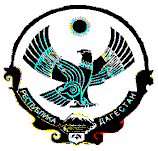 РД  Кайтагский район с.КарацанМуниципальное казённое  общеобразовательное учреждение«Карацанская средняя общеобразовательная школа»368596. с. Карацан , ул.Школьная  № 27                                                            aminat.gebekovna@mail.ruИнформация о сопровождающих воспитателяхИнформация о сопровождающих воспитателях№ФИО Должность Место работы Телефон 1Алиева Марият Салиховнастаршая.вожатаяМКОУ«Карацанская СОШ»2Омарова Субханат АбдуллаевнаУчит.английскогоязыкаМКОУ«Карацанская  СОШ»